彰化縣　東芳　國民小學107學年度上學期五年級各領域課程教學進度總表彰化縣　東芳　國民小學107學年度下學期五年級各領域課程教學進度總表月份週次日期學校行事各領域教學進度各領域教學進度各領域教學進度各領域教學進度各領域教學進度各領域教學進度各領域教學進度各領域教學進度各領域教學進度彈性課程月份週次日期學校行事語文語文語文數學自然與生活科技社會藝術與人文健康與體育綜合活動彈性課程月份週次日期學校行事國語英語閩南語數學自然與生活科技社會藝術與人文健康與體育綜合活動彈性課程九18/26︱9/18/288/29返校日8/30開學日一、我的夢想【性別平等教育】開學預備週
Get Ready—Phonics Review【人權教育】一、行行出狀元1.阿和人人褒第1單元乘法和除法◎性別平等教育◎人權教育單元1太陽1.太陽一天中的位置變化◎性別平等教育◎生涯發展教育第一單元嗨！臺灣你好
第一課認識我們的家園【海洋教育】壹、動手玩創意
一、天生好手【人權教育】【生涯發展教育】【性別平等教育】【家政教育】1-1樂樂棒球【生涯發展教育】一、迎向新生活1.適應新環境◎性別平等教育【交通安全教育】【閱讀教學】【電腦】【游泳】【品格教育-勤學】九29/2︱9/8一、我的夢想【性別平等教育】二、拔一條河【生涯發展教育】開學預備週
Starter Unit【人權教育】一、行行出狀元1.阿和人人褒第1單元乘法和除法◎性別平等教育◎人權教育單元1太陽1.太陽一天中的位置變化◎性別平等教育◎生涯發展教育第一單元嗨！臺灣你好
第一課認識我們的家園【海洋教育】壹、動手玩創意
一、天生好手【人權教育】【生涯發展教育】【性別平等教育】【家政教育】1-1樂樂棒球【生涯發展教育】一、迎向新生活1.適應新環境◎性別平等教育【交通安全教育】【閱讀教學】【電腦】【游泳】【品格教育-勤學】九39/9︱9/15二、拔一條河【生涯發展教育】三、從空中看臺灣【環境教育】【海洋教育】天氣與休閒活動
Unit 1 How’s the Weather?【環境教育】一、行行出狀元1.阿和人人褒第2單元因數和倍數◎人權教育◎生涯發展教育單元1太陽1.太陽一天中的位置變化◎性別平等教育◎生涯發展教育第一單元嗨！臺灣你好
第二課海洋中的家園【海洋教育】壹、動手玩創意
二、我生長的地方【生涯發展教育】【性別平等教育】【家政教育】1-2足下乾坤【生涯發展教育】一、迎向新生活2.實踐好方法◎性別平等教育【交通安全教育】【閱讀教學】【電腦】【游泳】【品格教育-勤學】九49/16︱9/22三、從空中看臺灣【環境教育】【海洋教育】統整活動一命題作文:戲水記天氣與休閒活動
Unit 1 How’s the Weather?【環境教育】一、行行出狀元2.阿伯欲賣餅第2單元因數和倍數◎人權教育◎生涯發展教育單元1太陽2.四季日升日落的變化◎性別平等教育◎生涯發展教育◎資訊教育第一單元嗨！臺灣你好
第二課海洋中的家園【海洋教育】壹、動手玩創意
二、我生長的地方【生涯發展教育】【家政教育】1-2足下乾坤1-3穩紮穩打【生涯發展教育】一、迎向新生活2.實踐好方法◎性別平等教育【敬師活動】【閱讀教學】【電腦】【游泳】【品格教育-勤學】九59/23︱9/299/24中秋節放假統整活動一四、不一樣的醫生【環境教育】天氣與休閒活動
Unit 1 How’s the Weather?【環境教育】一、行行出狀元2.阿伯欲賣餅第3單元多邊形◎人權教育單元1太陽3.太陽對生活的影響◎性別平等教育◎生涯發展教育◎家政教育◎海洋教育第二單元臺灣的自然環境
第一課 山海之歌【環境教育】壹、動手玩創意
三、環保你我他【生涯發展教育】【家政教育】【環境教育】1-3穩紮穩打1-4捷泳【生涯發展教育】【海洋教育】二、正向思考的力量1.我的抗壓力◎性別平等教育【敬師活動】【閱讀教學】【電腦】【游泳】【品格教育-勤學】九69/30︱10/6四、不一樣的醫生【環境教育】五、分享的力量【生涯發展教育】社區場所
Unit 2 Where Are You Going?【環境教育】一、行行出狀元2.阿伯欲賣餅第4單元擴分、約分和通分◎性別平等教育◎人權教育◎生涯發展教育單元2植物世界1.植物的構造與功能◎性別平等教育◎生涯發展教育◎資訊教育◎環境教育第二單元臺灣的自然環境
第一課山海之歌【環境教育】壹、動手玩創意
三、環保你我他【生涯發展教育】【家政教育】【環境教育】1-4捷泳【海洋教育】二、正向思考的力量1.我的抗壓力◎性別平等教育【防災宣導及演練】【閱讀教學】【電腦】【游泳】【品格教育-尊重】十710/7︱10/1310/10國慶日放假五、分享的力量【生涯發展教育】六、田裡的魔法師【生涯發展教育】社區場所
Unit 2 Where Are You Going?【環境教育】一、行行出狀元2.阿伯欲賣餅第4單元擴分、約分和通分◎性別平等教育◎人權教育◎生涯發展教育單元2植物世界1.植物的構造與功能◎性別平等教育◎生涯發展教育◎資訊教育◎環境教育第二單元臺灣的自然環境
第二課氣候變奏曲【海洋教育】【環境教育】貳、表演任我行
一、化身劇作家【人權教育】【生涯發展教育】【性別平等教育】2-1事故傷害放大鏡【環境教育】【生涯發展教育】二、正向思考的力量2.正向的力量◎性別平等教育【防災宣導及演練】【閱讀教學】【電腦】【書法】【品格教育-尊重】十810/14︱10/20六、田裡的魔法師【生涯發展教育】七、從失敗中覺醒【生涯發展教育】命題作文:雨的旋律社區場所
Unit 2 Where Are You Going?【環境教育】二、臺灣真正好3.公園第5單元線對稱圖形◎人權教育單元2植物世界2.植物的繁殖◎性別平等教育◎生涯發展教育◎資訊教育◎環境教育第二單元臺灣的自然環境
第三課生活的泉源【海洋教育】【環境教育】貳、表演任我行
一、化身劇作家【人權教育】【生涯發展教育】【性別平等教育】2-2平安去郊遊2-3家庭休閒活動日【家政教育】【生涯發展教育】三、欣賞你我他1.學習欣賞讚美◎性別平等教育【防災宣導及演練】【閱讀教學】【電腦】【書法】【品格教育-尊重】十910/21︱10/27七、從失敗中覺醒【生涯發展教育】統整活動二複習一
Review 1【人權教育】【環境教育】二、臺灣真正好3.公園第5單元線對稱圖形◎人權教育單元2植物世界3.植物的分類◎性別平等教育◎生涯發展教育◎資訊教育◎環境教育第三單元臺灣遠古的故事
第一課追尋臺灣遠古行【資訊教育】貳、表演任我行
二、創意偶戲DIY【人權教育】【生涯發展教育】【家政教育】【環境教育】3-1跑跳變化多【性別平等教育】【生涯發展教育】三、欣賞你我他2.接納合理意見◎性別平等教育【數學補救】【閱讀教學】【電腦】【書法】【品格教育-尊重】十1010/28︱11/3第一次定期評量：10/30、31統整活動二複習一Review 1期中評量Exam 1【人權教育】
【生涯發展教育】二、臺灣真正好3.公園加油小站一單元3空氣與燃燒1.氧氣◎性別平等教育◎生涯發展教育◎家政教育第三單元臺灣遠古的故事
第一課追尋臺灣遠古行【資訊教育】貳、表演任我行
二、創意偶戲DIY【生涯發展教育】【性別平等教育】【家政教育】【資訊教育】3-2接力大贏家【性別平等教育】【生涯發展教育】三、欣賞你我他2.接納合理意見◎性別平等教育【數學補救】【閱讀教學】【電腦】【書法】【品格教育-負責】十一1111/4︱11/10閱讀階梯一、永不掉落的葉子八、火星人，你好嗎？【資訊教育】【生涯發展教育】動物
Unit 3 How Many Lions Are There?【環境教育】二、臺灣真正好4.臺灣風景上蓋讚第6單元異分母分數的加減◎性別平等教育◎人權教育◎生涯發展教育單元3空氣與燃燒1.氧氣◎性別平等教育◎生涯發展教育◎家政教育第三單元臺灣遠古的故事
第二課悠遊臺灣史前行【家政教育】
【海洋教育】貳、表演任我行
三、偶戲賞析大解密【人權教育】【生涯發展教育】【性別平等教育】【家政教育】3-3跳高有妙招【性別平等教育】【家政教育】【生涯發展教育】【人權教育】四、團體中的我1.角色知多少◎性別平等教育【數學補救】【閱讀教學】【電腦】【書法】【品格教育-負責】十一1211/11︱11/17八、火星人，你好嗎？【資訊教育】【生涯發展教育】九、溪谷間的野鳥【環境教育】命題作文:拜訪淡水動物
Unit 3 How Many Lions Are There?【環境教育】二、臺灣真正好4.臺灣風景上蓋讚第6單元異分母分數的加減◎性別平等教育◎人權教育◎生涯發展教育單元3空氣與燃燒2.二氧化碳◎性別平等教育◎生涯發展教育◎家政教育第三單元臺灣遠古的故事
第二課悠遊臺灣史前行【家政教育】
【海洋教育】貳、表演任我行
三、偶戲賞析大解密【人權教育】【生涯發展教育】【性別平等教育】【家政教育】4-1獨特的自己【性別平等教育】【家政教育】【生涯發展教育】【人權教育】四、團體中的我2.合宜的表現◎性別平等教育【數學補救】【閱讀教學】【電腦】【書法】【品格教育-負責】十一1311/18︱11/24九、溪谷間的野鳥【環境教育】十、海豚【海洋教育】動物
Unit 3 How Many Lions Are There?【環境教育】二、臺灣真正好4.臺灣風景上蓋讚第7單元整數四則計算◎性別平等教育◎人權教育◎家政教育單元3空氣與燃燒2.二氧化碳◎性別平等教育◎生涯發展教育◎家政教育第三單元臺灣遠古的故事
第三課探訪臺灣原住民族【家政教育】參、音樂人生
一、咚得隆咚鏘【家政教育】【資訊教育】4-2珍愛自己【家政教育】【生涯發展教育】四、團體中的我2.合宜的表現◎性別平等教育【數學補救】【閱讀教學】【電腦】【書法】【品格教育-負責】十一1411/25︱12/1十、海豚【海洋教育】統整活動三身體部位
Unit 4 What’s Wrong?【人權教育】二、臺灣真正好4.臺灣風景上蓋讚第8單元平行四邊形、三角形和梯形的面積◎性別平等教育◎人權教育單元3空氣與燃燒3.燃燒與滅火◎性別平等教育◎生涯發展教育◎家政教育◎環境教育第四單元大航海時代的臺灣
第一課來到福爾摩沙的紅毛人【家政教育】
【海洋教育】參、音樂人生
一、咚得隆咚鏘【家政教育】【資訊教育】4-2珍愛自己【家政教育】【生涯發展教育】四、團體中的我2.合宜的表現◎性別平等教育【數學補救】【閱讀教學】【電腦】【書法】【品格教育-合作】十二1512/2︱12/8統整活動三十一、泥土【環境教育】身體部位
Unit 4 What’s Wrong?【人權教育】三、歡喜過年5.正月調第8單元平行四邊形、三角形和梯形的面積◎性別平等教育◎人權教育單元4聲音的探討1.有聲世界◎資訊教育第四單元大航海時代的臺灣
第二課臺灣的明鄭時期【海洋教育】參、音樂人生
二、咱的家鄉咱的歌【人權教育】【家政教育】【資訊教育】5-1熱情啦啦隊【生涯發展教育】五、戶外活動任我行1.行前筆記◎性別平等教育◎海洋教育【運動會預演】【閱讀教學】【電腦】【書法】【品格教育-合作】十二1612/9︱12/15校慶運動會十一、泥土【環境教育】十二、衝破逆境【生涯發展教育】命題作文:珍惜時間身體部位
Unit 4 What’s Wrong?【人權教育】三、歡喜過年5.正月調第9單元時間的乘除◎性別平等教育◎人權教育單元4聲音的探討2.聲音的變化◎性別平等教育◎生涯發展教育◎家政教育第五單元唐山過臺灣
第一課開墾拓荒建家園【家政教育】
【海洋教育】參、音樂人生
二、咱的家鄉咱的歌【人權教育】【家政教育】【資訊教育】5-2舞動線條的精靈【生涯發展教育】五、戶外活動任我行1.行前筆記◎性別平等教育◎海洋教育【運動會預演】【閱讀教學】【電腦】【書法】【品格教育-合作】十二1712/16︱12/2212/22補課十二、衝破逆境【生涯發展教育】十三、想念的季節【生涯發展教育】節慶教學
Festivals: Christmas【人權教育】三、歡喜過年5.正月調第9單元時間的乘除◎性別平等教育◎人權教育單元4聲音的探討2.聲音的變化◎性別平等教育◎生涯發展教育◎家政教育第五單元唐山過臺灣
第一課開墾拓荒建家園【家政教育】
【海洋教育】參、音樂人生
三、樂思泉湧【性別平等教育】【家政教育】【資訊教育】5-3以色列歡樂舞【性別平等教育】【生涯發展教育】五、戶外活動任我行2.戶外探索之旅◎性別平等教育◎海洋教育【數學補救】【閱讀教學】【電腦】【書法】【品格教育-合作】十二1812/23︱12/29十三、想念的季節【生涯發展教育】【十四、小樹】【環境教育】【家政教育】複習二
Review 2【人權教育】【環境教育】三、歡喜過年5.正月調第10單元小數的加減◎性別平等教育◎人權教育單元4聲音的探討2.聲音的變化◎性別平等教育◎生涯發展教育◎家政教育第五單元唐山過臺灣
第二課移墾社會的發展【家政教育】
【海洋教育】參、音樂人生
三、樂思泉湧【性別平等教育】【家政教育】【資訊教育】5-4踢毽樂趣多【生涯發展教育】五、戶外活動任我行2.戶外探索之旅◎性別平等教育◎海洋教育【數學補救】【閱讀教學】【電腦】【書法】【品格教育-合作】十二1912/30︱1/512/31調整放假【十四、小樹】【環境教育】【家政教育】文化教學
Wonders of the World【人權教育】俗語、歡喜來過年──二九暝第10單元小數的加減◎性別平等教育◎人權教育單元4聲音的探討3.噪音對生活的影響◎環境教育◎性別平等教育◎資訊教育第五單元唐山過臺灣
第二課移墾社會的發展【家政教育】
【海洋教育】參、音樂人生
四、音樂百寶箱【生涯發展教育】【家政教育】【環境教育】6-1當心傳染病五、戶外活動任我行3.戶外探索大發現◎性別平等教育◎海洋教育【數學補救】【閱讀教學】【電腦】【書法】【品格教育-節儉】一201/6︱1/12第二次定期評量：1/10、11統整活動四期末評量
Exam 2【人權教育】【環境教育】古詩吟唱──金縷衣、閩南語歌欣賞──天燈加油小站二單元4聲音的探討3.噪音對生活的影響◎環境教育◎性別平等教育◎資訊教育第六單元臺灣傳統社會與文化的形成
第一課傳統社會生活【家政教育】參、音樂人生
四、音樂百寶箱【生涯發展教育】【家政教育】【環境教育】6-2醫療服務觀測站【家政教育】五、戶外活動任我行3.戶外探索大發現◎性別平等教育◎海洋教育【數學補救】【閱讀教學】【電腦】【書法】【品格教育-節儉】一211/13︱1/19總複習1/18修業式1/19寒假開始統整活動四閱讀階梯二、珍惜水資源【環境教育】【家政教育】期末總複習
Final Review【人權教育】【家政教育】【環境教育】總複習加油小站二單元4聲音的探討3.噪音對生活的影響◎環境教育◎性別平等教育◎資訊教育第六單元臺灣傳統社會與文化的形成
第二課傳統文化的展現【家政教育】
【海洋教育】參、音樂人生
四、音樂百寶箱【生涯發展教育】【家政教育】【環境教育】6-3就醫有一套【家政教育】五、戶外活動任我行3.戶外探索大發現◎性別平等教育◎海洋教育【數學補救】【閱讀教學】【電腦】【書法】【品格教育-節儉】月份週次日期學校行事各領域教學進度各領域教學進度各領域教學進度各領域教學進度各領域教學進度各領域教學進度各領域教學進度各領域教學進度各領域教學進度彈性課程月份週次日期學校行事語文語文語文數學自然與生活科技社會藝術與人文健康與體育綜合活動彈性課程月份週次日期學校行事國語英語閩南語數學自然與生活科技社會藝術與人文健康與體育綜合活動彈性課程二12/10︱2/162/11開學一、名人記趣【生涯發展教育】開學預備週
Get Ready—Phonics Review【人權教育】一、快樂的囡仔時1.歇睏日第1單元分數的乘法◎性別平等教育◎人權教育◎生涯發展教育單元1星星的世界1.認識星座◎性別平等教育◎環境教育◎資訊教育◎生涯發展教育第一單元清末現代化的建設
第一課清末現代化的開端【資訊教育】壹、藝術就在你身邊
一、圖紋與生活【生涯發展教育】【家政教育】一、球類快樂玩1.排球你我他【生涯發展教育】一、防災小英雄1.天然災害知多少◎性別平等教育◎海洋教育【交通安全】【閱讀教學】【電腦】【游泳】【品格教育-節儉】二22/17︱2/23一、名人記趣【生涯發展教育】二、秋江獨釣【生涯發展教育】開學預備週
Starter Unit【人權教育】一、快樂的囡仔時1.歇睏日第1單元分數的乘法◎性別平等教育◎人權教育◎生涯發展教育單元1星星的世界1.認識星座◎性別平等教育◎環境教育◎資訊教育◎生涯發展教育第一單元清末現代化的建設
第一課清末現代化的開端【資訊教育】壹、藝術就在你身邊
一、圖紋與生活【生涯發展教育】【家政教育】一、球類快樂玩1.排球你我他【生涯發展教育】一、防災小英雄2.防災我也行◎性別平等教育◎海洋教育【交通安全】【閱讀教學】【電腦】【游泳】【品格教育-節儉】二32/24︱3/2二、秋江獨釣【生涯發展教育】三、智救養馬人【家政教育】星期
Unit 1 What Day Is Today?【生涯發展教育】一、快樂的囡仔時1.歇睏日第2單元小數的乘法◎性別平等教育◎人權教育單元1星星的世界2.觀測星空◎性別平等教育◎環境教育◎資訊教育◎生涯發展教育第一單元清末現代化的建設
第二課外力衝擊與現代化建設【資訊教育】壹、藝術就在你身邊
二、繪畫與生活【人權教育】【生涯發展教育】【性別平等教育】【家政教育】一、球類快樂玩2.卯足全力一、防災小英雄2.防災我也行◎性別平等教育◎海洋教育【交通安全】【閱讀教學】【電腦】【游泳】【品格教育-禮節】三43/3︱3/9三、智救養馬人【家政教育】統整活動一命題作文:給同學的一封信星期
Unit 1 What Day Is Today?【生涯發展教育】一、快樂的囡仔時2.鬥陣來迌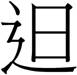 第2單元小數的乘法◎性別平等教育◎人權教育單元1星星的世界3.星星的移動◎性別平等教育◎環境教育◎資訊教育◎生涯發展教育第一單元清末現代化的建設
第二課外力衝擊與現代化建設【資訊教育】壹、藝術就在你身邊
二、繪畫與生活【人權教育】【生涯發展教育】【性別平等教育】【家政教育】一、球類快樂玩2.卯足全力二、危機總動員1.小心人為的危機◎資訊教育◎性別平等教育◎人權教育【安全教育-防火】【閱讀教學】【電腦】【游泳】【品格教育-禮節】三53/10︱3/16四、引人注目的Google標誌【資訊教育】星期
Unit 1 What Day Is Today?【生涯發展教育】一、快樂的囡仔時2.鬥陣來迌第3單元扇形◎性別平等教育◎人權教育◎生涯發展教育單元1星星的世界3.星星的移動◎性別平等教育◎環境教育◎資訊教育◎生涯發展教育第二單元日本統治下的臺灣
第一課英勇的抗日事蹟【資訊教育】壹、藝術就在你身邊
三、漫畫與生活【生涯發展教育】【性別平等教育】【家政教育】一、球類快樂玩3.籃球高手二、危機總動員2.共同來化解危機◎資訊教育◎性別平等教育◎人權教育【安全教育-防火】【閱讀教學】【電腦】【游泳】【品格教育-禮節】三63/17︱3/23四、引人注目的Google標誌【資訊教育】五、恆久的美【家政教育】三餐與點餐
Unit 2 What Do You Want for Dinner?【生涯發展教育】一、快樂的囡仔時2.鬥陣來迌第3單元扇形◎性別平等教育◎人權教育◎生涯發展教育單元2動物的生活1.動物的行為◎環境教育◎資訊教育第二單元日本統治下的臺灣
第二課日本的治臺措施【資訊教育】壹、藝術就在你身邊
三、漫畫與生活【生涯發展教育】【性別平等教育】【家政教育】二、寶貝我的家1.溝通的藝術2.家庭危機【生涯發展教育】【人權教育】二、危機總動員2.共同來化解危機◎資訊教育◎性別平等教育◎人權教育【安全教育-防火】【閱讀教學】【電腦】【游泳】【品格教育-禮節】三73/24︱3/30五、恆久的美【家政教育】六、看戲【資訊教育】三餐與點餐
Unit 2 What Do You Want for Dinner?【生涯發展教育】一、快樂的囡仔時2.鬥陣來迌第4單元正方體和長方體◎性別平等教育◎人權教育單元2動物的生活1.動物的行為◎環境教育◎資訊教育第二單元日本統治下的臺灣
第二課日本的治臺措施【資訊教育】貳、表演任我行
一、「戲」說從頭【人權教育】【性別平等教育】【環境教育】三、跑跳擲樂無窮1.跑走好體能【性別平等教育】三、人際圓舞曲1.欣賞的魔力◎性別平等教育◎家政教育【兒童節活動】【閱讀教學】【電腦】【書法】【品格教育-禮節】三83/31︱4/6六、看戲【資訊教育】七、舞動美麗人生【資訊教育】命題作文:母親與我三餐與點餐
Unit 2 What Do You Want for Dinner?【生涯發展教育】二、來看迎鬧熱3.迎媽祖第4單元正方體和長方體◎性別平等教育◎人權教育單元2動物的生活2.動物的生殖方式◎性別平等教育◎環境教育◎資訊教育第二單元日本統治下的臺灣
第三課殖民統治下的臺灣社會【資訊教育】貳、表演任我行
一、「戲」說從頭【人權教育】【性別平等教育】【環境教育】三、跑跳擲樂無窮2.跳遠小飛俠【性別平等教育】三、人際圓舞曲1.欣賞的魔力◎性別平等教育◎家政教育【兒童節活動】【閱讀教學】【電腦】【書法】【品格教育-誠信】四94/7︱4/13七、舞動美麗人生【資訊教育】統整活動二複習一
Review 1【生涯發展教育】二、來看迎鬧熱3.迎媽祖第5單元整數、小數除以整數◎性別平等教育◎人權教育單元2動物的生活3.幫動物做分類◎性別平等教育◎資訊教育◎生涯發展教育◎環境教育第二單元日本統治下的臺灣
第三課殖民統治下的臺灣社會【資訊教育】貳、表演任我行
二、戲劇造形百寶箱【性別平等教育】【家政教育】三、跑跳擲樂無窮2.跳遠小飛俠【性別平等教育】三、人際圓舞曲2.接納的智慧◎性別平等教育◎家政教育【數學補救】【閱讀教學】【電腦】【書法】【品格教育-誠信】四104/14︱4/20第一次定期評量週統整活動二閱讀階梯一、要挑最大的八、動物的尾巴【生涯發展教育】期中評量
Exam 1【人權教育】
【生涯發展教育】二、來看迎鬧熱3.迎媽祖加油小站一單元2動物的生活3.幫動物做分類◎性別平等教育◎資訊教育◎生涯發展教育◎環境教育第三單元中華民國時期
第一課光復後的政治與經濟【資訊教育】貳、表演任我行
二、戲劇造形百寶箱【生涯發展教育】【性別平等教育】【家政教育】三、跑跳擲樂無窮3.壘球投擲王三、人際圓舞曲2.接納的智慧◎性別平等教育◎家政教育【數學補救】【閱讀教學】【電腦】【書法】【品格教育-誠信】四114/21︱4/27八、動物的尾巴【生涯發展教育】九、生命中的大石頭【生涯發展教育】學校課程
Unit 3 Do You Have PE Class on Monday?【環境教育】二、來看迎鬧熱3.迎媽祖第6單元生活中的大單位◎家政教育單元3水溶液的性質1.各種水溶液◎性別平等教育◎環境教育第三單元中華民國時期
第一課光復後的政治與經濟【資訊教育】貳、表演任我行
三、話說傳統、「戲」往開來【生涯發展教育】
【家政教育】三、跑跳擲樂無窮4.跳出變化【性別平等教育】【生涯發展教育】四、你我好關係1.友善的互動◎性別平等教育◎家政教育【數學補救】【閱讀教學】【電腦】【書法】【品格教育-誠信】四124/28︱5/4九、生命中的大石頭【生涯發展教育】十、果真如此嗎【生涯發展教育】命題作文:我的好朋友學校課程
Unit 3 Do You Have PE Class on Monday?【環境教育】三、咱的故鄉4.屏東阿猴第6單元生活中的大單位◎家政教育單元3水溶液的性質2.水溶液的酸鹼性◎性別平等教育◎環境教育◎資訊教育◎家政教育◎人權教育◎生涯發展教育第三單元中華民國時期
第二課我們的政府與人民【人權教育】【海洋教育】
【資訊教育】貳、表演任我行
三、話說傳統、「戲」往開來【生涯發展教育】
【家政教育】四、美麗人生1.生長你我他【家政教育】四、你我好關係2.關係的修復◎性別平等教育◎家政教育【奉茶活動】【閱讀教學】【電腦】【書法】【品格教育-孝順】五135/5︱5/11十、果真如此嗎【生涯發展教育】統整活動三學校課程
Unit 3 Do You Have PE Class on Monday?【環境教育】三、咱的故鄉4.屏東阿猴第7單元柱體、錐體和球體◎人權教育◎生涯發展教育單元3水溶液的性質2.水溶液的酸鹼性◎性別平等教育◎環境教育◎資訊教育◎家政教育◎人權教育◎生涯發展教育第四單元聚落與人口
第一課聚落類型與生活差異【資訊教育】參、音樂的禮讚
一、搖籃曲【人權教育】【性別平等教育】四、美麗人生2.飲食小專家【人權教育】【家政教育】五、生活管理師1.時間規畫的重要◎家政教育◎生涯發展教育【奉茶活動】【閱讀教學】【電腦】【書法】【品格教育-孝順】五145/12︱5/18統整活動三物品與主人
Unit 4 Whose Workbook Is This?【人權教育】三、咱的故鄉4.屏東阿猴第7單元柱體、錐體和球體◎人權教育◎生涯發展教育單元3水溶液的性質2.水溶液的酸鹼性◎性別平等教育◎環境教育◎資訊教育◎家政教育◎人權教育◎生涯發展教育第四單元聚落與人口
第二課聚落的演變【人權教育】【資訊教育】參、音樂的禮讚
一、搖籃曲【人權教育】【性別平等教育】【環境教育】四、美麗人生2.飲食小專家【人權教育】【家政教育】五、生活管理師1.時間規畫的重要◎家政教育◎生涯發展教育【數學補救】【閱讀教學】【電腦】【書法】【品格教育-孝順】五155/19︱5/25十一、湖光山色【環境教育】物品與主人
Unit 4 Whose Workbook Is This?【人權教育】三、咱的故鄉5.民俗藝品收藏家第8單元比率和百分率◎人權教育單元3水溶液的性質3.水溶液的導電性◎性別平等教育◎家政教育◎生涯發展教育第四單元聚落與人口
第三課臺灣人口的變化【資訊教育】參、音樂的禮讚
二、傳唱藝術瑰寶【人權教育】【性別平等教育】【環境教育】五、有氧舞活力1.拳擊有氧【性別平等教育】【生涯發展教育】五、生活管理師2.做個時間達人◎家政教育◎生涯發展教育【數學補救】【閱讀教學】【電腦】【書法】【品格教育-孝順】五165/26︱6/1十二、田園交響曲【環境教育】命題作文:爸爸的老爺車節慶教學
Festivals: The Dragon Boat Festival【人權教育】三、咱的故鄉5.民俗藝品收藏家第8單元比率和百分率◎人權教育單元4力與運動1.力的測量◎資訊教育◎生涯發展教育第五單元臺灣的區域與交通
第一課北中南東看臺灣【海洋教育】【資訊教育】參、音樂的禮讚
二、傳唱藝術瑰寶【人權教育】【性別平等教育】【環境教育】五、有氧舞活力2.荷里皮波舞【性別平等教育】【生涯發展教育】五、生活管理師2.做個時間達人◎家政教育◎生涯發展教育【數學補救】【閱讀教學】【電腦】【書法】【品格教育-孝順】六176/2︱6/8十三、山豬學校，飛鼠大學【環境教育】物品與主人
Unit 4 Whose Workbook Is This?【人權教育】三、咱的故鄉5.民俗藝品收藏家第9單元容積和容量◎性別平等教育◎人權教育◎生涯發展教育單元4力與運動1.力的測量◎資訊教育◎生涯發展教育第五單元臺灣的區域與交通
第一課北中南東看臺灣【海洋教育】【資訊教育】參、音樂的禮讚
三、自然的吟唱【資訊教育】
【環境教育】六、搶救地球1.生病的地球2.環境汙染面面觀【環境教育】五、生活管理師3.錢到哪裡去◎家政教育◎生涯發展教育【數學補救】【閱讀教學】【電腦】【書法】【品格教育-感恩】六186/9︱6/15十四、湖濱散記【環境教育】複習二
Review 2【人權教育】
【環境教育】三、咱的故鄉5.民俗藝品收藏家第9單元容積和容量◎性別平等教育◎人權教育◎生涯發展教育單元4力與運動2.摩擦力◎性別平等教育◎資訊教育◎生涯發展教育第五單元臺灣的區域與交通
第二課寶島行透透【海洋教育】【資訊教育】參、音樂的禮讚
三、自然的吟唱【資訊教育】
【環境教育】六、搶救地球2.環境汙染面面觀【環境教育】五、生活管理師3.錢到哪裡去◎家政教育◎生涯發展教育【數學補救】【閱讀教學】【電腦】【書法】【品格教育-感恩】六196/16︱6/22第二次定期評量週統整活動四文化教學
Words Around the World【人權教育】俗語傳統念謠～耕農歌第10單元怎樣列式◎性別平等教育◎人權教育單元4力與運動2.摩擦力◎性別平等教育◎資訊教育◎生涯發展教育第六單元生活大不同
第一課生活的轉變【資訊教育】參、音樂的禮讚
四、動物狂歡節【人權教育】【生涯發展教育】【資訊教育】【環境教育】七、老化與健康1.關懷老年人【家政教育】【生涯發展教育】五、生活管理師4.理財計畫◎家政教育◎生涯發展教育【數學補救】【閱讀教學】【電腦】【書法】【品格教育-感恩】六206/23︱6/29總複習閱讀階梯二、蜘蛛的電報線期末評量
Exam 2【人權教育】
【環境教育】古詩吟唱～夜雨寄北閩南語歌欣賞～月光掖佇東門城加油小站二單元4力與運動3.物體運動的快慢◎性別平等教育◎資訊教育◎生涯發展教育第六單元生活大不同
第二課多彩多姿的藝術生活【資訊教育】參、音樂的禮讚
四、動物狂歡節【人權教育】【生涯發展教育】【資訊教育】【環境教育】七、老化與健康2.健康檢查【生涯發展教育】五、生活管理師4.理財計畫◎家政教育◎生涯發展教育【數學補救】【閱讀教學】【電腦】【書法】【品格教育-感恩】